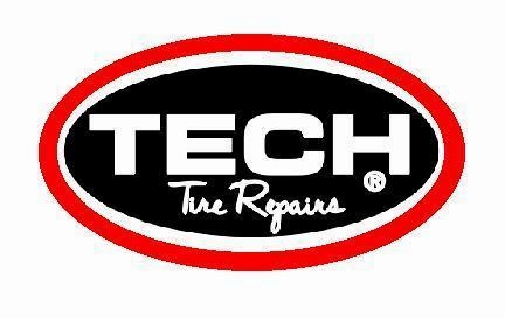 BIZTONSÁGI ADATLAPA EU 1907/2006 (REACH) & 1272/2008 (CLP) RENDELKEZÉSINEK MEGFELELŐENRÉSZ: ANYAG/KEVERÉK ÉS VÁLLALAT/VÁLLALKOZÁS AZONOSÍTÁSA Az anyag vagy keverék meghatározott használati módjai és a kerülendő alkalmazások2.1	Anyag vagy keverék klasszifikációja EU Rendelet No. 1272/2008 (CLP) EU Irányelv 67/548/EEC & 1999/45/EC Irányelv 2.2 Címke felsorolás Címke felsorolás Elővigyázatossági intézkedés(ek)2.2.2	Címke felsorolásNincsen klasszifikálvaNincsen klasszifikálvaEU No. 1272/2008 (CLP) Szabályozásnak megfelelően. Nincsen speciális csomagolási vagy címkézési kötelezettségP280: Védőkesztyű/védőruházat/ szemvédelem/arcvédelemEU 67/548/EEC Irányelve & 1999/45/EC Irányelve alapján. Nincsen speciális csomagolási vagy címkézési kötelezettségTech Tire Mounting Paste	Oldal: 1/8	Dátum: 2011 június 14  Átirat 1.0RÉSZ: ÖSSZETÉTEL/ÖSSZETEVŐK INFORMÁCIÓI3.2 KeverékekEU klasszifikáció No. 1272/20083.3 További információA H/P/R&S meghatározások teljes szövegéhez ld. 16. részt RÉSZ: ELSŐSEGÉLY INTÉZKEDÉSEK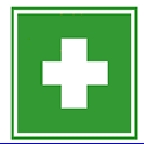 Elsősegély intézkedések leírásaBelélegzés Bőrrel való kapcsolat Szembe kerülés  Lenyelés Legfontosabb tünetek és hatások, mind akut, mind késleltetett Azonnali orvosi segítség és speciális kezelés szükségessége Érintett személyt vigyük szabad levegőreBőrrel való érintkezés esetén mossuk le a területet bő vízzel. Szennyezett ruhát távolítsuk el azonnal, és érintett bőrfelületet bő vízzel mossuk le.
Szemet bő vízzel mossuk ki, forduljunk azonnal orvoshoz megfigyelésre. 

Szájüreget öblítsük ki vízzel. Ne hánytassunk. Ha fennmaradnak a tünetek, forduljunk orvoshoz. 
Nincsen adatNincsen adatTech Tire Mounting Paste	Oldal: 2/8	Dátum: 2011 június 14  Átirat 1.0RÉSZ: TŰZOLTÁSI INTÉZKEDÉSEK Oltóanyag Megfelelő oltóanyag Nem megfelelő oltóanyag Az anyagból vagy keverékből eredő speciális veszélyek Tanács tűzoltóknak Használjunk vízsugarat (permetet), habot, száraz vegyszert vagy CO2-t. A tűzoltásra használt szennyezett vizet össze kell gyűjteni, és megakadályozni a vízelvezetőkbe, csatornákba vagy lefolyókba való jutását.Nem ismertSzénoxidok. Toxikus pirolízis termékek Tűzoltóknak megfelelő védőfelszerelés és zárt lélegzőkészülék (SCBA) szükséges.RÉSZ: BALESETI MENTESÍTÉSI INTÉZKEDÉSEK Személyvédelmi elővigyázatosság, védőfelszerelés és vészhelyzeti lépések  Környezetvédelmi elővigyázatosság Anyag összegyűjtése, feltakarítása Utalás a dokumentum egyéb részeire További információ A kifolyt anyaggal való érintkezést kerüljük. Viseljünk megfelelő védőfelszerelést. Tűzoltásról az 5. részben talál információt, elsősegélyről a 4. részben, és a 8. részben a személyi védőfelszerelés minimum követelményei találhatóak..A kiömlött anyagot ne hagyjuk, hogy bekerüljön a lefolyókba, csatornába, vízfolyásokba. Itassuk fel homokkal, földdel vagy bármi más nedvszívó anyaggal. 1. részben található a vészhelyzetben hívható telefonszám. A 8. részben a megfelelő személyi védőfelszerelésről olvashatunk.NincsenRÉSZ: KEZELÉS ÉS TÁROLÁS 7.1	Biztonságos tárolási elővigyázatoosági előírások	Bőrünkkel anyag ne érintkezzen. Ne lélegezzük be füstjét.
                                                                                                   Ne nyeljük le. Gőzt ne lélegezzük be. Megfelelő szellőztetés
                                                                                                    mellett használjuk. Tartsuk távol hőtől, gyúlékony anyagtól.
                                                                                                    Tartsuk szorosan lezárva. Viseljünk védőkesztyűt és
                                                                                                    szem/arcvédő felszerelést. Biztonságos tárolás körülményei, kompatibilitás hiánya Tárolási hőmérséklet Tech Tire Mounting Paste	Oldal: 3/8	Dátum: 2011 június 14  Átirat 1.08. rész: ANYAGGAL VALÓ ÉRINTKEZÉS ELLENŐRZÉSE/SZEMÉLYVÉDELEM8.1	Ellenőrzési paraméterek8.1.1      Foglalkozási érintkezési határértékek anyaggal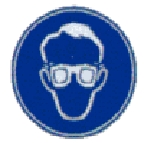 Tech Tire Mounting Paste	Oldal: 4/8      Dátum: 2011 június 14  Átirat 1.0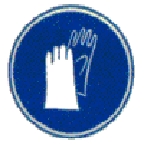 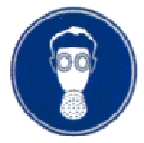 RÉSZ: FIZIKAI ÉS KÉMIAI TULAJDONSÁGOKAlapvető fizikai és kémiai jellemzők Tech Tire Mounting Paste	Oldal: 5/8  Dátum: 2011 június 14  Átirat 1.0Tech Tire Mounting Paste	Oldal: 6/8   Dátum: 2011 június 14  Átirat 1.015. RÉSZ: SZABÁLYOZÁSI INFORMÁCIÓAnyaggal vagy keverékkel kapcsolatos környezetvédelmi szabályozás/törvénykezés  EU szabályozás Használati jogosultságok és korlátozások Nemzeti szabályozás 15.2	Vegybiztonmsági értékelés1907/2006 – REACH 1272/2008 – CLP 67/548/EEC –DSD 199/45/EC - DPD2004/42/CE – Illékony szerves vegyületek kibocsátásának korlátozásáról járművek utánfényezési termékei kapcsán az alkalmazott szerves oldószerekre vonatkozóan  Alkalmazzuk az EU szabályozást, a fenti szabályozások vagy irányelvek alapján hajtsuk végre a korlátozásokat. Alkalmazzuk a fenti szabályozások és irányelvek nemzeti szabályozását az eljárásokban és korlátozásokban Vegybiztonsági értékelést nem hajtottak végre a keverékre vonatkozóan.Tech Tire Mounting Paste	 	Oldal: 7/8    Dátum: 2011 június 14  Átirat 1.0Long Term Exposure LimitShort Term Exposure Limit Specific Target Organ Toxicity Derived No Effect Level Predicted No Effect Concentration Persistent bioakkumilatív toxikussokáig megmarad, biológiailag nagyon akkumulatív16. RÉSZ: TOVÁBBI INFORMÁCIÓA következő rész átírásokat vagy új megjegyzéseket tartalmaz: 1-16.LEGENDLTEL      Hosszútávú expozíció határértékeSTEL      Rövidtávú expozíció határértékeSTOT     Specifikus szervi mérgezésDNEL     Nincsen megjósolt származtatott hatásPNEC     Hosszútávú koncentráció hatása nem ismertP   B     T vPvBReferenencia: Az adatlapban felhasznált információ forrásaként az alábbiak közül egy vagy több szolgált: házon belüli és gyártó által végzett toxikológiai vizsgálatok eredményei; kereskedelmi szövetségek publikációi; ECHA publikációk; EU irányelvek és egyéb források Kockázati és biztonsági kifejezésekR22: Káros, ha lenyeljükS37/39: Viseljünk megfelelő kesztyűt és szem/arcvédelmet.Veszélyességi és elővigyázatossági meghatározás(ok)H202: Káros, ha lenyeljükP280: Viseljünk kesztyűt/védőruházatot/szemvédelmi/arcvédelmi eszközt.A jelen dokumentumban található információ, illetve a Használó számára adott információ vélhetően helyes, és legjobb tudás alapján került összeállításra, de a felhasználó feladata meggyőződni a termék alkalmasságáról az adott felhasználási területen. A Tech Eurpe nem ad garanciát a termék egy adott célból történő felhasználása kapcsán, valamint nem biztosít vélelmezett garanciát vagy feltételt (törvény szerinti vagy egyéb) kivéve a törvény által meghatározott minimumot. Tech Europe nem vállal felelősséget veszteségért vagy kárért amely a jelen dokumentumra való hagyatkozás alapján alakul ki (kivéve olyan haláleset vagy személysérülés, amely bizonyítottan hibás termék miatt alakult ki. Szabadalmak, copyright jogok és design jogok minden esetben vonatkoznak.
Tech Tire Mounting Paste	Oldal: 8/8     Dátum: 2011 június 14  Átirat 1.0PDF to Word1.1Termék aznosításTermék neveTech Tire Mounting Paste (Gumiabr. szerelő paszta)Termék kód(ok)780, 781, 783Használata(i)Gumiabroncs szerelés.Kizárólag professzionális használatraHasználata kerülendő következő esetekbenNem ismert1.3A Biztonsági adatlapot kiadó vállalat adataiVállalat adataiTech Europe15 Ballinderry RoadLisburnBT28 2SAUKTelefon+44 2892 665721E-Mail (kapcsolattartó személy)info@eurotyrerepair.com1.4Sürgősségi telefonszámSürgős hívás esetén+44 2892 665721 (09.00 – 17.00 GMT)+1 703 527 3887 (Chemtrec – U.S.   Minden más időpontban)RÉSZ: KOCKÁZATI MEGHATÁROZÁSRÉSZ: KOCKÁZATI MEGHATÁROZÁSVédelmi szabályozásS37/39: Megfelelő kesztyű és szem/arc védőfelszerelés viselése 2.3Egyéb kockázatokNincsen2.4További információNincsenVeszélyes%W/WCAS számEC számEC számREACHVeszélyességi piktogram(ok)összetevőkRegisztrációs számés veszélyessági meghatározás(ok)Dietilén10-20111-46-6203-872-2203-872-2Nincs adatAkut mérg. 4, H302GlikolEC Klasszifikáció No. 67/548/EECEC Klasszifikáció No. 67/548/EECEC Klasszifikáció No. 67/548/EECVeszélyes összetevők%W/WCAS számEC számREACHEU Klasszifikációs és kockázati meghatározások Regisztrációs számRegisztrációs számDietilén20-30111-46-6203-872-2Nincs adatXn, R22Glikol                        Tárolás hűvös helyen, alacsony hőmérsékleten, 
                         jó szellőztetés mellettTárolás időtartama2 évInkompatibilis anyagokErős savak. Erős oxidáló anyagok7.3Specifikus végfelhasználásGumiabroncsjavító szervizekben való használatraANYAG.CAS számLTEL (8 hrLTEL (8 hrSTELSTELMegjegyzés:TWA ppm)TWA(ppm)(mg/m³)mg/m³)Dietilén glikol11-46-623101--EH 408.1.2Biológiai határértékNincsen meghatározvaNincsen meghatározva8.1.3PNEC és DNEL adatokDNELSzájon átSzájon átBelélegezveBőrön átIpari - hosszútávú – helyi hatásokIpari - hosszútávú – helyi hatásokNincsen adatNincsen adatNincsen adatNincsen adatIpari - hosszútávú – szisztematikus hatásokIpari - hosszútávú – szisztematikus hatásokNincsen adatNincsen adatNincsen adatNincsen adatIpari - rövidtávú – helyi hatásokIpari - rövidtávú – helyi hatásokNincsen adatNincsen adatNincsen adatNincsen adatIpari - rövidtávú – szisztematikus hatásokIpari - rövidtávú – szisztematikus hatásokNincsen adatNincsen adatNincsen adatNincsen adatSzakember - hosszútávú  - helyi hatásokSzakember - hosszútávú  - helyi hatásokNincsen adatNincsen adatNincsen adatNincsen adatSzakember - hosszútávú – szisztematikus hatásokSzakember - hosszútávú – szisztematikus hatásokNincsen adatNincsen adatNincsen adatNincsen adatSzakember - rövidtávú – helyi hatásokSzakember - rövidtávú – helyi hatásokNincsen adatNincsen adatNincsen adatNincsen adatSzakember - rövidtávú – szisztematikus hatásokSzakember - rövidtávú – szisztematikus hatásokNincsen adatNincsen adatNincsen adatNincsen adatFogyasztó - hosszútávú – helyi hatásokFogyasztó - hosszútávú – helyi hatásokNincsen adatNincsen adatNincsen adatNincsen adatFogyasztó - hosszútávú – szisztematikus hatásokFogyasztó - hosszútávú – szisztematikus hatásokNincsen adatNincsen adatNincsen adatNincsen adatFogyasztó - rövidtávú – helyi hatásokFogyasztó - rövidtávú – helyi hatásokNincsen adatNincsen adatNincsen adatNincsen adatFogyasztó - rövidtávú – szisztematikus hatásokFogyasztó - rövidtávú – szisztematikus hatásokNincsen adatNincsen adatNincsen adatNincsen adatPNECVizekVizekNincsen adatFöldFöldNincsen adatAtmoszféraAtmoszféraNincsen adat8.2Anyaggal való érintkezés kontrollja8.2.1Megfelelő technikai ellenőrzésA védelem szintje és a szükséges ellenőrzés típusa változik a lehetséges szennyezés mértékétől 8.2.2Személyvédelmi felszerelésSzem/arcvédelemViseljünk vegyi biztonsági szemüveget oldalvédővel vagy fröccsenésbiztos védőszemüveget Bőr védelme (Kéz védelme/ egyéb)Kesztyűre vonatkozó információt a kesztyű gyártójától kaphatunk, illetve tanulmányozhatjuk a publikált irodalmat. Kesztyű választásakor vegyük fel a kapcsolatot annak gyártójával, és vegyük figyelembe az elhasználódási időt, és a használati körülményeket. Vizsgáljuk meg, és cseréljük ki az elhasználódott vagy sérült kesztyűket. Vegyileg ellenálló kesztyű javasolt. Ha előfordulhat, hogy szennyeződik az alkar, viseljünl hosszú kesztyűt. A Nitril, CEN szabványok EN 420 és EN 374 meghatározzák az általános követelményeket és a kesztyű típusok listáját.  .Légzőszervek védelme          Ha a technikai kontroll nem tudja a megfelelő szinten tartani a levegőbe jutó szennyezőanyagok koncentrációját a dolgozó védelme érdekében, lélegzőberendezésre lehet szükség. Ennek kiválasztása, használata, karbantartása az előírások alapján kell történjen. Ehhez a keverékhez a következő típusokat érdemes megfontolni:  fél arcot védő lélegző, A típus CEN szabvány EN 136, EN 140 és EN 405 tartalmaz ajánlásokat a maszkkal, és EN 149 és EN 143 pedig a szűrővel kapcsolatban. .Speciális higiéniai intézkedésekNincsen ismert8.2.3Környezettel való érintkezés ellenőrzéseLd. 6,7,12,13 részeketMegjelenéskrémszerűSzínvil.sárga, fehérSzagenyhe szurfaktantSzag küszöbszint (ppm)Nincsen adatpH (érték)6.0-8.0Olvadási pont (°C) / Fagyási pont (°C)Nincsen adatForráspont/forrási tartomány (°C):101Lobbanáspont (°C)> 100 (Dietilén glikol)Párolgási rátaNincsen adatGyúlékonyság (szilárd, gáznemű)Nincsen adatRobbanási határ tartományNincsen adatPáranyomás (mm Hg)Nincsen adatPárasűrűség (Air=1)>1.0Sűrűség (g/ml)1.0Oldhatóság (Víz)OldhatóOldhatóság (Egyéb)Nincsen adatElosztási együttható (n-oktanol/víz)Nincsen adatÖnrobbanási hőmérséklet (°C)226 (Dietilén glikol)Lebomlási hőmérséklet (°C)225-390 (Dietilén glikol)Viszkozitás (mPa.s)Nincsen adatRobbanékonysági jellemzőkNincsen adatOxidációs jellemzőkNincsen adat9.2További információNincsenRÉSZ: STABILITÁS ÉS REAKTIVITÁS RÉSZ: STABILITÁS ÉS REAKTIVITÁS 10.1ReaktivitásTerméket nem tesztelték.10.2Kémiai stabilitásStabil10.3Veszélyes reakciók esélyeLd. 10.4 & 10.6 részek10.4Elkerülendő körülményekMagas hő. Fagy.10.5Inkompatibilis anyagokKerüljük a kapcsolatot erős oxidáló anyagokkal és erős savakkal  10.6Veszélyes bomlástermék(ek) Szénmonoxid, széndioxid. Egyéb pirolízis termékek RÉSZ: TOXIKOLÓGIAI INFORMÁCIÓRÉSZ: TOXIKOLÓGIAI INFORMÁCIÓRÉSZ: TOXIKOLÓGIAI INFORMÁCIÓ11.1Toxikológiai információk11.1.2KeverékekAkut mérgezésNincsen adatIrritációNincsen adatKorrozitásNincsen adatÉrzékennyé válásNincsen adatTöbbszörös dózis mérgezéseNincsen adatRákkeltő hatásNincsen adatMutációt kiváltó hatásNincsen adatReprodukciós képességre való hatásNincsen adat11.2Egyéb információNincsenRÉSZ: ÖKOLÓGIAI INFORMÁCIÓRÉSZ: ÖKOLÓGIAI INFORMÁCIÓ12.1Mérgező tulajdonságok12.2Állandóság és lebomlásKeveréket magát nem tesztelték12.3Biológiai felhalmozódási potenciálKeveréket magát nem tesztelték12.4Mobilitás talajbanKeveréket magát nem tesztelték12.5 PBT és vPvB értékelés eredményeiKeverék nem tartalmaz anyagot, amely PBT vagyvPvB alapú12.6Egyéb káros hatásokNincsenRÉSZ: HULLADÉKÁRTALMATLANÍTÁSI RENDELKEZÉSEKRÉSZ: HULLADÉKÁRTALMATLANÍTÁSI RENDELKEZÉSEK13.1Hulladékkezelési módszerekKezelés a jó ipari higiéniának és biztonsági gyakorlatnak megfelelően. Biztonsági előírásokat találunk a 7. és 8. részben. Üres tárolóeszközök maradék anyagot (folyékony és/vagy légnemű) tartalmaznak, amely veszélyes lehet. Ne égessük, és ne használjunk melegvágót az üres tárolóeszközön.Hulladékmentesítés a hulladékokjra és veszélyes hulladékokra vonatkozó EU direktíva alapján. A hulladékot klasszifikálni kell, és ezt jelezni újrahasznosítás és mentesítés előtt. Az Európai Hulladék Katalógus alapján a hulladék kódokat a felhasználás és nem a termék határozza meg. A hulladék kódokat a felhasználóhatározza meg azon használat alapján, melyre a termék készült.13.2További információNincsen14. RÉSZ: SZÁLLÍTÁSI INFORMÁCIÓ14. RÉSZ: SZÁLLÍTÁSI INFORMÁCIÓ14.1Szárazföldi szállítás  (ADR/RID)UN számNincsen szabályozvaMegfelelő szállítási névNincsen szabályozvaSzállítási veszélyességi osztály(ok)Nincsen szabályozvaCsomagolási csoportNincsen szabályozvaVeszélyességi felirat(ok)Nincsen szabályozvaKörnyezetvédelmi veszélyekNincsenSpeciális figyelmeztetés felhasználó számáraNincsenTovábbi információNincsen14.2Vízi szállítás (IMDG)UN számNincsen szabályozvaMegfelelő szállítási névNincsen szabályozvaSzállítási veszélyességi osztály(ok)Nincsen szabályozva  Csomagolási csoportNincsen szabályozvaTengeri szennyezésNincsen szabályozvaSpeciális figyelmeztetés felhasználó számáraNincsenTovábbi információNincsen14.3Légi szállítás (ICAO/IATA)UN számNincsen szabályozvaMegfelelő szállítási névNincsen szabályozvaSzállítási veszélyességi osztály(ok)Nincsen szabályozvaCsomagolási csoportNincsen szabályozvaKörnyezeti veszélyekNincsen szabályozvaSpeciális figyelmeztetés felhasználó számáraNincsenTovábbi információNincsen14.4      Szállítás nagy mennyiségben a MARPOL73/78 Függelék II és az IBC szabályzat  alapján 14.4      Szállítás nagy mennyiségben a MARPOL73/78 Függelék II és az IBC szabályzat  alapján Nem alkalmazható                                           .